This week I might try:To accept that Everyone is DifferentI’ll try to remember that there are 5 ways I can learn to accept the differences in others.I can keep track of what I’m learning on the chart below: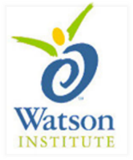 I Can Accept that Everyone is differentDay1Day 2Day3Day4Day5Keep an open mind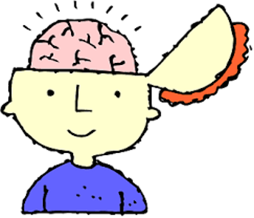  Introduce yourself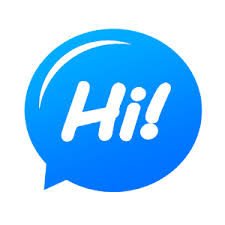  Learn more about the person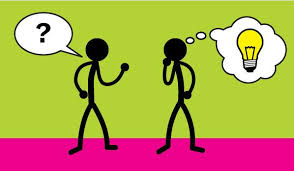  Find things you have in common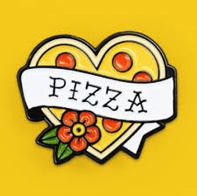  Accept your differences!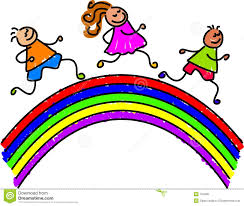 